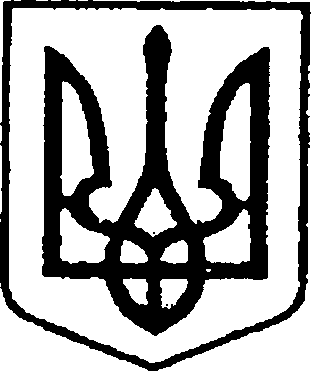 УКРАЇНАЧЕРНІГІВСЬКА ОБЛАСТЬМІСТО НІЖИНМ І С Ь К И Й  Г О Л О В А  Р О З П О Р Я Д Ж Е Н Н Явід 25 січня 2021 р.	                м. Ніжин		                           № 26Про скликання позачергової  п’ятої  сесії  Ніжинської  міської  ради VIIІ скликанняВідповідно до статей 42, 46, 59, 61, 73 Закону України  «Про місцеве самоврядування в Україні», статті 13 Регламенту Ніжинської міської ради Чернігівської області VIІІ скликання, затвердженого рішенням Ніжинської міської ради  VIІІ скликання від 27 листопада 2020 року за пропозицією депутатів міської ради:1.Скликати позачергову п’яту  сесію міської ради VIIІ скликання              27 січня 2021 року о 09.00 годині у великому залі виконавчого комітету Ніжинської міської ради за адресою: місто Ніжин, площа імені Івана Франка,1.           2. Внести на розгляд міської ради питання:      2.1 Про розгляд та схвалення тексту Звернення Ніжинської міської ради до центральних органів влади України щодо необхідності зниження тарифів на комунальні послуги. 3. Внести зміни до розпорядження міського голови від 20.01.2021року № 21 та викласти назву розпорядження в наступній редакції: «Про скликання чергової  шостої сесії  Ніжинської  міської  ради VIIІ скликання». Відповідні зміни номеру сесії внести до пунктів 1, 3 та 4 вказаного розпорядження.      4. Відділу з питань організації діяльності міської ради та її виконавчого комітету апарату виконавчого комітету Ніжинської міської ради (Доля О.В.) повідомити заступників міського голови з питань діяльності виконавчих органів ради, керівників виконавчих органів ради, виконавчих органів виконавчого комітету міської ради та їх структурних підрозділів, керівників територіальних підрозділів центральних органів виконавчої влади, комунальних підприємств та закладів міської ради, представників засобів масової інформації, інститутів громадянського суспільства та громадських об'єднань міста про скликання позачергової п’ятої  сесії міської ради.  	5. Пленарне засідання п’ятої сесії міської ради проводити з дотриманням обмежувальних заходів, передбачених Постановами Кабінету Міністрів України  від 11.03.2020 року  № 211 (зі змінами), від 20.05.2020 року                         №392  (зі змінами), від 22.07.2020 № 641(зі змінами) та від 09.12.2020 року              № 1236 (зі змінами) .  	6. Керівникам структурних підрозділів виконавчих органів міської ради забезпечити своєчасну та якісну підготовку матеріалів на пленарне засідання міської ради.	       	7. Відділу з питань організації діяльності міської ради та її виконавчого комітету апарату виконавчого комітету Ніжинської міської ради (Доля О.В.), відділу з питань діловодства та роботи зі зверненнями громадян апарату виконавчого комітету Ніжинської міської ради (Остапенко С.В.), відділу інформаційно-аналітичного забезпечення та комунікацій з громадськістю виконавчого комітету Ніжинської міської ради забезпечити організаційно-технічний супровід пленарного засідання міської ради (Гук О.О.).     	8. Контроль за виконанням цього розпорядження залишаю за собою.Міський голова                                                                      Олександр КОДОЛАВізують:Начальник відділу з питань організації діяльності міської радита її виконавчого комітету апарату виконавчого комітету Ніжинської міської ради 						    Оксана  ДОЛЯСекретар Ніжинської міської ради						 Юрій ХОМЕНКОНачальник відділу юридично -кадрового забезпечення апарату виконавчого комітетуНіжинської міської ради						В’ячеслав ЛЕГА